Областное государственное бюджетное профессиональное образовательное учреждение«Николаевский технологический техникум»РАБОЧАЯ  ПРОГРАММаУЧЕБНОй дисциплиныОП.02. ОСНОВЫ ТОВАРОВЕДЕНИЯ ПРОДОВОЛЬСТВЕННЫХ ТОВАРОВр.п. Николаевка2021 г.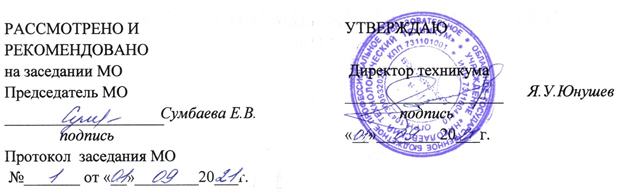 Разработчик: Чалдина Эльмира Айсеевна, преподаватель ОГБПОУ НикТТСОДЕРЖАНИЕ1. паспорт РАБОЧЕЙ ПРОГРАММЫ УЧЕБНОЙ ДИСЦИПЛИНЫ ОП.02. ОСНОВЫ ТОВАРОВЕДЕНИЯ ПРОДОВОЛЬСТВЕННЫХ ТОВАРОВ1.1. Область применения программы 	Рабочая программа учебной дисциплины является частью основной образовательной программы в соответствии с ФГОС  среднего общего образования (утвержденного Приказом Министерства образования и науки Российской Федерации от17 мая 2012г. № 413,  с изменениями и дополнениями от 29 декабря 2014г. №1645, 31 декабря 2015 г.№ 1578, 29 июня 2017г. №613)и предназначена для получения среднего общего образования студентами, обучающихся на базе основного общего образования по профессии:43.01.09 «Повар, кондитер» укрупненной группы профессий - 43.00.00 Сервис и туризм.Рабочая программа учебной дисциплины разработана в соответствии с естественно-научным профилем профессионального образования.Цель и планируемые результаты освоения дисциплины:   Основными целями учебной дисциплины «Основы товароведения продовольственных товаров» являются: - формирование профессиональной культуры применения в сфере обращения продуктов питания, под которой понимается способность использовать полученные знания, умения и навыки для обеспечения качества пищевых продуктов в сфере профессиональной деятельности, понимания приоритетности вопросов, касающихся качества и безопасности продукции;-освоение студентами теоретических знаний, приобретение умений и навыков в области формирования потребительских свойств, товарного ассортимента и качества продовольственных товаров, необходимые для профессиональной деятельности;- создание у обучающихся целостной системы знаний, умений и навыков по анализу потребностей, формирования и оценке качества, организации хранения и снижения потерь продовольственных товаров в процессе товародвижения от производства до потребителя.Задачами дисциплины являются:- разработка и реализация мероприятий по формированию и сохранению качества и безопасности сырья, полуфабрикатов, готовой продукции и пищевых продуктов на предприятиях общественного питания;- организация и осуществление входного контроля качества сырья, полуфабрикатов и готовых пищевых продуктов;- проведение стандартных испытаний пищевого сырья и продовольственных товаров;- применение методов анализа потребительских свойств и оценки качества продовольственных товаров, направленных на снижение риска появления некачественных продуктов питания в сфере обращения;- оценка условий поставки пищевых продуктов от потенциальных поставщиков;- организация системы товародвижения и создания необходимых условий для хранения, складирования и перемещения закупаемых продуктов;- проведение исследований по выявлению возможных рисков в области качества и безопасности продукции производства и условий, непосредственно влияющих на их возникновение;- анализ научно-технической информации, отечественного и зарубежного опыта по производству продукции питанияВ результате изучения дисциплины студент должен           иметь представление:- о проблемах рынка каждой группы пищевых продуктов и источников поступления товаров на рынок;          знать: - вопросы рационального питания; - нормативную документацию; - классификацию и ассортимент пищевых продуктов; - химический состав, пищевую ценность продуктов, изменение их свойств под влиянием различных факторов;- требования к качеству продуктов; условия и сроки хранения сырья; - кулинарные свойства пищевых продуктов;- использование пищевых продуктов в общественном питании с учетом требований современных направлений в  производстве, использовании и потреблении;уметь: - распознавать ассортимент пищевых продуктов по внешним отличительным признакам; - определять качество сырья и готовой продукции;-  осуществлять взаимозаменяемость пищевых продуктов; - пользоваться нормативной документацией.1.2.1.  Общая компетенция:1.2.2. Личностный результаты реализация программы воспитания 1.2.3.  В рамках программы учебной дисциплины обучающихся осваиваются умения и знания 1.4. «При угрозе возникновения и (или) возникновении отдельных чрезвычайных ситуаций, введении режима повышенной готовности или чрезвычайной ситуации на всей территории Российской Федерации либо на территории Ульяновской области реализация образовательной программы учебной дисциплины, а также проведение зачётов, экзаменов,завершающих освоение рабочей образовательной программы, (пишут только в тех учебных программах, где по учебному плану зачёты и экзамены предусмотрены), осуществляется с применением электронного обучения, дистанционных образовательных технологий».1.5. Рекомендуемое количество часов на освоение программы дисциплины:максимальной учебной нагрузки обучающегося 41 часа, в том числе:обязательной аудиторной учебной нагрузки  31часов,и  10часов лабораторно- практических занятий.1.6. Образовательная деятельность при освоении образовательных программ или отдельных её компонентов организуется в форме практической подготовки.2. СТРУКТУРА И СОДЕРЖАНИЕ УЧЕБНОЙ ДИСЦИПЛИНЫ2.1. Объем учебной дисциплины и виды учебной работыТематическийпланисодержаниеучебнойдисциплиныОП.02. «Основы товароведенияпродовольственныхтоваров»3. УСЛОВИЯ РЕАЛИЗАЦИИ ПРОГРАММЫ УЧЕБНОЙ ДИСЦИПЛИНЫ3.1. Для реализации программы учебной дисциплины  предусмотрен следующие специальные помещения:Кабинетоснащенный оборудованием:Оборудование рабочих мест:- комплект учебно-методической документации;- наглядные пособия;- комплект плакатов;Технические средства обучения:- компьютер преподавателя;- мультимедийное оборудование,- принтер- калькуляторы.3.2. Информационное обеспечение реализации программы3.2.1.Основные печатные изданияФедеральные законы1. "О техническом регулировании" 184-ФЗ от 27.12.20022. "Об обеспечении единства измерений" - М 27.04.93 № 4871-1 -Российская газета, 09.06.933. "О защите прав потребителей" в ред. от 07.02.92 № 2300-1 сдополнениями и изменениями от 09.01.96 ФЗ-2 и от 17.12.99 ФЗ-2124. "О санитарно-эпидемиологическом благополучии населения" —ФЗ-52, 30 марта 19995. "О качестве и безопасности пищевых продуктов" - ФЗ-29 от 02.01.2000Основная учебная литература1. Товароведение и экспертиза мяса птицы, яиц и продуктов их переработки. Качество и безопасность.; О.К.Мотовилов, А.П.Булатов., 2020; «Лань»;2. Драмшева С. Т. Теоретические основы товароведения продовольственных товаров: Учебник для средних специальных заведений - М.: Издательско-торговая корпорация «Дашков и К°», 2019. - 188 с.3. Дубцов Г. Г. Товароведение пищевых продуктов: Учеб.для студ. учреждений сред. спец. проф. образования. - М.: Мастерство: Высшая школа, 2019. - 264 с.4. Тимофеева В. А. Товароведение продовольственных товаров / В. А. Тимофеева. Учебник. Изд-е 5-е, доп3.2.2. Основные электронные изданияЭлектронный ресурс]: федер. закон[Электронный ресурс]: [принят Гос. Думой  1 дек.1999 г.: одобр. Советом Федерации 23 дек. 1999 г.: в ред. на 13.07.2015г. 	№ 	213-ФЗ]. http://pravo.gov.ru/proxy/ips/?docbody=&nd=102063865&rdk=&backlink=1Российская Федерация. Постановления. Правила оказания услуг общественного питания [Электронный ресурс]: постановление Правительства РФ: [Утв. 15 авг. 1997 г. № 1036: в ред. от 10 мая 2007 № 276].-http://ozpp.ru/laws2/postan/post7.htmlhttp://www.foodprom.ru/journalswww[Электронный ресурс]: - издательство - пищевая промышленность http://zaita.ru/kachestvo/tovarovedenie-i-ekspertiza-kachestva-potrebitelskixtovarov.html[Электронный ресурс]:  - товароведение и экспертиза качества продовольственных товаров СанПиН  2.3.2. 1324-03Гигиенические требования к срокам годности и условиям 	хранения 	пищевых 	продуктов 	[Электронный 	ресурс]: постановление Главного государственного санитарного врача РФ от 22 мая 	2003 	г. 	№ 	98.             http://www.ohranatruda.ru/ot_biblio/normativ/data_normativ/46/46201/СанПиН 2.3.2.1078-01  Гигиенические требования безопасности и пищевой ценности пищевых продуктов [Электронный ресурс]: постановление Главного государственного санитарного врача РФ от 20 августа 2002 г. № 27 http://www.ohranatruda.ru/ot_biblio/normativ/data_normativ/46/46201/7.СанПиН 2.3.6. 1079-01 Санитарно-эпидемиологические требования к организациям общественного питания, изготовлению и оборотоспособности в них пищевых продуктов и продовольственного сырья [Электронный ресурс]: постановление Главного государственного санитарного врача РФ от 08 ноября 2001 г. № 31 [в редакции СП 2.3.6. 2867-11 «Изменения и дополнения» № 4»]. – Режим доступа: http://ohranatruda.ru/ot_biblio/normativ/data_normativ/9/9744/3.2.3. Дополнительные источники1. Отосинова В. Н. Практические работы по товароведению продовольственных товаров / Серия «Учебники и учебные пособия». - Ростов н/Д:, Феникс, 2019. -288с.2. Карташова Л. В. Сборник ситуационных задач и деловых игр по товароведению продовольственных товаров. Под ред. Профессора М. А. Николаевой: Учебное пособие для ссузов - М.: Издательский Дом «Деловая литература», 2019-320 с.3. Матюхина 3. П., Королькова Э. П. Товароведение пищевых продуктов: Учеб.для нач. проф. образования. - 2-е изд., стереотип. - М.: ИРПО; Изд. Центр «Академия», 2020. - 272 с.3.3. Методическое обеспечение обучения.Практические задания и методические указания по их выполнению.Тестовые задания для проведения текущего и итогового контроля знаний по дисциплине.Опорный конспект лекций по дисциплине.3.4.  Методические рекомендации по организации изучения дисциплины.В целях реализации компетентностного подхода при преподавании дисциплины используются современные образовательные технологии: компьютерные презентации, тестирование, технологии развивающего обучения, практико-ориентированные технологии, технологии проблемного обучения.Для проведения текущего контроля знаний проводятся устные (индивидуальный и фронтальный) и письменный опросы (контрольная работа, сообщения, рефераты, компьютерные проекты).Итоговый контроль проводится в форме дифференцированного зачёта.КОНТРОЛЬ И ОЦЕНКА РЕЗУЛЬТАТОВ ОСВОЕНИЯ 
УЧЕБНОЙ ДИСЦИПЛИНЫКонтроль и оценка результатов освоения дисциплины осуществляется преподавателем в процессе проведения практических занятий и лабораторных работ, тестирования, а также выполнения обучающимися индивидуальных заданий, проектов, исследований.стр.ПАСПОРТ рабочей ПРОГРАММЫ УЧЕБНОЙ ДИСЦИПЛИНЫ4СТРУКТУРА и содержание УЧЕБНОЙ ДИСЦИПЛИНЫ7условия реализации  учебной дисциплины16Контроль и оценка результатов Освоения учебной дисциплины18Код Наименование общих компетенций ОК 1Выбирать способы решения задач профессиональной деятельности применительно к различным контекстамОК 2Осуществлять поиск, анализ и интерпретацию информации, необходимой для выполнения задач профессиональной деятельностиОК 4Работать в коллективе и команде, эффективно взаимодействовать с коллегами, руководством, клиентамиОК 5Осуществлять устную и письменную коммуникацию на государственном языке Российской Федерации с учетом особенностей социального и культурного контекстаОК 9Использовать информационные технологии в профессиональной деятельностиКод  Наименование личностных результатов ЛР 9Соблюдающий и пропагандирующий правила здорового и безопасного образа жизни, спорта; предупреждающий либо преодолевающий зависимости от алкоголя, табака, психоактивных веществ, азартных игр и т.д. Сохраняющий психологическую устойчивость в ситуативно сложных или стремительно меняющихся ситуациях.ЛР 19Умеющий быстро принимать решения, распределять собственные ресурсы и управлять своим временемКод ПК, ОК, ЛРУменияЗнанияОК 01Выбирать способы решения задач профессиональной деятельности применительно к различным контекстамраспознавать задачу и/или проблему в профессиональном и/или социальном контексте; анализировать задачу и/или проблему и выделять её составные части; определять этапы решения задачи; выявлять и эффективно искать информацию, необходимую для решения задачи и/или проблемы;составлять план действия; определять необходимые ресурсы;владеть актуальными методами работы в профессиональной и смежных сферах; реализовывать составленный план; оценивать результат и последствия своих действий (самостоятельно или с помощью наставника)актуальный профессиональный и социальный контекст, в котором приходится работать и жить; основные источники информации и ресурсы для решения задач и проблем в профессиональном и/или социальном контексте;алгоритмы выполнения работ в профессиональной и смежных областях; методы работы в профессиональной и смежных сферах; структуру плана для решения задач; порядок оценки результатов решения задач профессиональной деятельности.ОК 02Осуществлять поиск, анализ и интерпретацию информации, необходимой для выполнения задач профессиональной деятельностиопределять задачи для поиска информации; определять необходимые источники информации; планировать процесс поиска; структурировать получаемую информацию; выделять наиболее значимое в перечне информации; оценивать практическую значимость результатов поиска; оформлять результаты поисканоменклатура информационных источников, применяемых в профессиональной деятельности; приемы структурирования информации; формат оформления результатов поиска информацииОК 3 Планировать и реализовывать собственное профессиональное и личностное развитиеЛР 16Определять актуальность нормативно-правовой документации в профессиональной детальности; применять современную научную профессиональную терминологию; определять и выстраивать траектории профессионального развития и  сообразования Содержание актуальной нормативно –правовой документации; современная научная и профессиональная терминология ;возможные траектории профессионального развития и самообразования ОК 04Работать в коллективе и команде, эффективно взаимодействовать с коллегами, руководством, клиентамиорганизовывать работу коллектива и команды; взаимодействовать с коллегами, руководством, клиентами в ходе профессиональной деятельностипсихологические основы деятельности коллектива, психологические особенности личности; основы проектной деятельностиОК 05Осуществлять устную и письменную коммуникацию на государственном языке Российской Федерации с учетом особенностей социального и культурного контекста грамотно излагать свои мысли и оформлять документы по профессиональной тематике на государственном языке, проявлять толерантность в рабочем коллективеособенности социального и культурного контекста; правила оформления документов и построения устных сообщенийОК 09Использовать информационные технологии в профессиональной деятельностиприменять средства информационных технологий для решения профессиональных задач; использовать современное программное обеспечениесовременные средства и устройства информатизации; порядок их применения и программное обеспечение в профессиональной деятельностиВид учебной работыОбъем часовМаксимальная учебная нагрузка (всего)41Обязательная аудиторная учебная нагрузка (всего) 31в том числе:     Лабораторно - практические занятия10Итоговая аттестация в форме дифференцированного зачета          2Итоговая аттестация в форме дифференцированного зачета          2НаименованиеразделовитемСодержание учебного материалаСодержание учебного материалаСодержание учебного материалаСодержание учебного материалаОбъемчасовКоды компетенции и личностных результатовРазделI Общая частьтовароведенияРазделI Общая частьтовароведенияРазделI Общая частьтовароведенияРазделI Общая частьтовароведенияТема 1.1СодержаниеучебногоматериалаСодержаниеучебногоматериалаСодержаниеучебногоматериалаСодержаниеучебногоматериалаОбщиесведения опродовольственныхтоварах.11Предметизадачитовароведения.Классификацияпродовольственныхтоваров.Предметизадачитовароведения.Классификацияпродовольственныхтоваров.1ОК1-7,9.ПК 1.1-1.5ПК 2.1-2.8ПК 3.1-3.6ПК 4.1-4.5ПК5.1-5.5Общиесведения опродовольственныхтоварах.22Химическийсоставпищевыхпродуктов.Составпищевыхвеществ,значениевпитании.Энергетическаяценностьпищевыхпродуктов.Химическийсоставпищевыхпродуктов.Составпищевыхвеществ,значениевпитании.Энергетическаяценностьпищевыхпродуктов.1ОК1-7,9.ПК 1.1-1.5ПК 2.1-2.8ПК 3.1-3.6ПК 4.1-4.5ПК5.1-5.5Общиесведения опродовольственныхтоварах.33Качествоибезопасностьпродовольственныхтоваров.Методыопределениякачества.Качествоибезопасностьпродовольственныхтоваров.Методыопределениякачества.1ОК1-7,9.ПК 1.1-1.5ПК 2.1-2.8ПК 3.1-3.6ПК 4.1-4.5ПК5.1-5.5Качествоибезопасностьпродовольственныхтоваров.Методыопределениякачества.Качествоибезопасностьпродовольственныхтоваров.Методыопределениякачества.44Хранениепродовольственныхтоваров.Хранениепродовольственныхтоваров.1Раздел 2. ТовароведнаяхарактеристикапродовольственныхтоваровРаздел 2. ТовароведнаяхарактеристикапродовольственныхтоваровРаздел 2. ТовароведнаяхарактеристикапродовольственныхтоваровРаздел 2. ТовароведнаяхарактеристикапродовольственныхтоваровРаздел 2. ТовароведнаяхарактеристикапродовольственныхтоваровТема2.1.СодержаниеучебногоматериалаСодержаниеучебногоматериалаСодержаниеучебногоматериалаСодержаниеучебногоматериала1Товароведнаяхарактеристика овощей,плодов,грибов,продуктов ихпереработки.СодержаниеучебногоматериалаСодержаниеучебногоматериалаСодержаниеучебногоматериалаСодержаниеучебногоматериала1Товароведнаяхарактеристика овощей,плодов,грибов,продуктов ихпереработки.11Ассортиментихарактеристика,значениев питании,общиетребованияккачествусвежиховощей,условия исрокихранения.Кулинарноеназначениеовощей.Ассортиментихарактеристика,значениев питании,общиетребованияккачествусвежиховощей,условия исрокихранения.Кулинарноеназначениеовощей.1ОК1-7,9.ПК1.1-1.5ПК2.1-2.8ПК3.1-3.6ПК4.1-4.5ПК5.1-5.5Товароведнаяхарактеристика овощей,плодов,грибов,продуктов ихпереработки.22Ассортименти характеристика, значениев питании,общиетребованияккачествусвежихплодов,условия исрокихранения. Кулинарноеназначениеплодов.Ассортименти характеристика, значениев питании,общиетребованияккачествусвежихплодов,условия исрокихранения. Кулинарноеназначениеплодов.1ОК1-7,9.ПК1.1-1.5ПК2.1-2.8ПК3.1-3.6ПК4.1-4.5ПК5.1-5.5Товароведнаяхарактеристика овощей,плодов,грибов,продуктов ихпереработки.33Ассортименти характеристика, значениев питании,общиетребованияккачествусвежихгрибов,условияисрокихранения.Кулинарноеназначениегрибов.Ассортименти характеристика, значениев питании,общиетребованияккачествусвежихгрибов,условияисрокихранения.Кулинарноеназначениегрибов.1ОК1-7,9.ПК1.1-1.5ПК2.1-2.8ПК3.1-3.6ПК4.1-4.5ПК5.1-5.54Продукты переработки овощей, плодов и грибов: ассортимент и характеристика,значение в питании, общие требования к качеству, условия и сроки хранения. Кулинарноеназначение.Продукты переработки овощей, плодов и грибов: ассортимент и характеристика,значение в питании, общие требования к качеству, условия и сроки хранения. Кулинарноеназначение.11Практическоезанятие№1«Распознаваниеассортиментаиоценкакачествасвежиховощей»Практическоезанятие№1«Распознаваниеассортиментаиоценкакачествасвежиховощей»Практическоезанятие№1«Распознаваниеассортиментаиоценкакачествасвежиховощей»11Тема 2.2ТовароведнаяхарактеристиказерновыхтоваровСодержаниеучебногоматериалаСодержаниеучебногоматериалаСодержаниеучебногоматериалаОК1-7,9,10ПК1.1-1.5ПК2.1-2.8ПК3.1-3.6ПК4.1-4.5ПК5.1-5.5Тема 2.2Товароведнаяхарактеристиказерновыхтоваров1Ассортиментихарактеристика,значениевпитании,общиетребованияккачеству,условия исрокихранениякруп.Кулинарноеназначениекруп.Ассортиментихарактеристика,значениевпитании,общиетребованияккачеству,условия исрокихранениякруп.Кулинарноеназначениекруп.11ОК1-7,9,10ПК1.1-1.5ПК2.1-2.8ПК3.1-3.6ПК4.1-4.5ПК5.1-5.5Тема 2.2Товароведнаяхарактеристиказерновыхтоваров2Ассортиментихарактеристика,значениевпитании,общиетребованияккачеству,условияисрокихранениямакаронныхизделий.КулинарноеназначениемакаронныхАссортиментихарактеристика,значениевпитании,общиетребованияккачеству,условияисрокихранениямакаронныхизделий.Кулинарноеназначениемакаронных11ОК1-7,9,10ПК1.1-1.5ПК2.1-2.8ПК3.1-3.6ПК4.1-4.5ПК5.1-5.5Тема 2.2Товароведнаяхарактеристиказерновыхтоваров3Ассортиментихарактеристика,значениевпитании,общиетребованияккачеству,условия исрокихранениямуки.Ассортиментихарактеристика,значениевпитании,общиетребованияккачеству,условия исрокихранениямуки.11ОК1-7,9,10ПК1.1-1.5ПК2.1-2.8ПК3.1-3.6ПК4.1-4.5ПК5.1-5.5Тема 2.2Товароведнаяхарактеристиказерновыхтоваров4Ассортиментихарактеристика,значениевпитании,общиетребованияккачеству,условия исрокихраненияхлеба ихлебобулочныхизделий.Ассортиментихарактеристика,значениевпитании,общиетребованияккачеству,условия исрокихраненияхлеба ихлебобулочныхизделий.11ОК1-7,9,10ПК1.1-1.5ПК2.1-2.8ПК3.1-3.6ПК4.1-4.5ПК5.1-5.5Тема 2.2ТовароведнаяхарактеристиказерновыхтоваровПрактическое занятие№2«Распознаваниеассортиментаиоценкакачествакруппостандарту»Практическое занятие№2«Распознаваниеассортиментаиоценкакачествакруппостандарту»Практическое занятие№2«Распознаваниеассортиментаиоценкакачествакруппостандарту»11ОК1-7,9,10ПК1.1-1.5ПК2.1-2.8ПК3.1-3.6ПК4.1-4.5ПК5.1-5.5Тема 2.2ТовароведнаяхарактеристиказерновыхтоваровПрактическое занятие№3«Распознаваниеассортиментаиоценкакачествамакаронныхизделийпостандарту»Практическое занятие№3«Распознаваниеассортиментаиоценкакачествамакаронныхизделийпостандарту»Практическое занятие№3«Распознаваниеассортиментаиоценкакачествамакаронныхизделийпостандарту»11ОК1-7,9,10ПК1.1-1.5ПК2.1-2.8ПК3.1-3.6ПК4.1-4.5ПК5.1-5.5Тема 2.3ТовароведнаяхарактеристикамолочныхтоваровСодержаниеучебногоматериалаСодержаниеучебногоматериалаСодержаниеучебногоматериалаТема 2.3Товароведнаяхарактеристикамолочныхтоваров1Ассортименти характеристика,значениев питании,общиетребованияккачеству,условияисрокихранениямолокаисливок,ихкулинарноеназначение.Ассортименти характеристика,значениев питании,общиетребованияккачеству,условияисрокихранениямолокаисливок,ихкулинарноеназначение.11ОК1-7,9,10ПК1.1-1.5ПК2.1-2.8ПК3.1-3.6ПК4.1-4.5ПК5.1-5.5, ЛР20Тема 2.3Товароведнаяхарактеристикамолочныхтоваров2Ассортимент и характеристика, значение в питании, общие требования к качеству,условияисрокихранения молочныхконсервовисыров,ихкулинарноеназначение.Ассортимент и характеристика, значение в питании, общие требования к качеству,условияисрокихранения молочныхконсервовисыров,ихкулинарноеназначение.11ОК1-7,9,10ПК1.1-1.5ПК2.1-2.8ПК3.1-3.6ПК4.1-4.5ПК5.1-5.5, ЛР20Тема 2.3ТовароведнаяхарактеристикамолочныхтоваровПрактическоезанятие№4«Распознаваниеассортиментакисломолочныхтоваровиоценкаихкачества»Практическоезанятие№4«Распознаваниеассортиментакисломолочныхтоваровиоценкаихкачества»Практическоезанятие№4«Распознаваниеассортиментакисломолочныхтоваровиоценкаихкачества»11ОК1-7,9,10ПК1.1-1.5ПК2.1-2.8ПК3.1-3.6ПК4.1-4.5ПК5.1-5.5, ЛР20Тема2.4Товароведнаяхарактеристикарыбы, рыбныхпродуктовСодержаниеучебногоматериалаСодержаниеучебногоматериалаСодержаниеучебногоматериалаОК1-7,9,10ПК 1.1-1.5Тема2.4Товароведнаяхарактеристикарыбы, рыбныхпродуктов1Ассортиментихарактеристика,значениевпитании,общиетребованияккачеству,условияисрокихраненияживой,охлажденной	имороженойрыбы,кулинарноеАссортиментихарактеристика,значениевпитании,общиетребованияккачеству,условияисрокихраненияживой,охлажденной	имороженойрыбы,кулинарное11Тема2.4Товароведнаяхарактеристикарыбы, рыбныхпродуктовназначение.назначение.ПК2.1-2.8ПК3.1-3.6ПК4.1-4.5ПК5.1-5.5Тема2.4Товароведнаяхарактеристикарыбы, рыбныхпродуктов2Ассортиментихарактеристика,значениевпитании,общиетребованияккачеству,условия исрокихранения соленой,вяленой,копченойимаринованнойрыбы,кулинарноеназначение.Ассортиментихарактеристика,значениевпитании,общиетребованияккачеству,условия исрокихранения соленой,вяленой,копченойимаринованнойрыбы,кулинарноеназначение.11ПК2.1-2.8ПК3.1-3.6ПК4.1-4.5ПК5.1-5.5Тема2.4Товароведнаяхарактеристикарыбы, рыбныхпродуктов3Рыбныеконсервыипресервы:Ассортиментихарактеристика,значениевпитании,общиетребованияккачеству,условияисроки хранения, кулинарноеназначение.Рыбныеконсервыипресервы:Ассортиментихарактеристика,значениевпитании,общиетребованияккачеству,условияисроки хранения, кулинарноеназначение.11ПК2.1-2.8ПК3.1-3.6ПК4.1-4.5ПК5.1-5.5Тема2.4Товароведнаяхарактеристикарыбы, рыбныхпродуктов4Икраинерыбныепищевыеморепродукты:Ассортиментихарактеристика,значениевпитании,общиетребованияккачеству,условияисрокихранения,кулинарноеназначение.Икраинерыбныепищевыеморепродукты:Ассортиментихарактеристика,значениевпитании,общиетребованияккачеству,условияисрокихранения,кулинарноеназначение.11ПК2.1-2.8ПК3.1-3.6ПК4.1-4.5ПК5.1-5.5Тема2.4Товароведнаяхарактеристикарыбы, рыбныхпродуктов4Икраинерыбныепищевыеморепродукты:Ассортиментихарактеристика,значениевпитании,общиетребованияккачеству,условияисрокихранения,кулинарноеназначение.Икраинерыбныепищевыеморепродукты:Ассортиментихарактеристика,значениевпитании,общиетребованияккачеству,условияисрокихранения,кулинарноеназначение.22ОК1-7,9,10ПК 1.1-1.5ПК 2.1-2.8ПК 3.1-3.6ПК 4.1-4.5ПК5.1-5.5Тема2.4Товароведнаяхарактеристикарыбы, рыбныхпродуктовПрактическоезанятие№5«Распознаваниеассортиментарыбныхконсервов,оценкаихкачества,расшифровкамаркировки.»Практическоезанятие№5«Распознаваниеассортиментарыбныхконсервов,оценкаихкачества,расшифровкамаркировки.»Практическоезанятие№5«Распознаваниеассортиментарыбныхконсервов,оценкаихкачества,расшифровкамаркировки.»22ОК1-7,9,10ПК 1.1-1.5ПК 2.1-2.8ПК 3.1-3.6ПК 4.1-4.5ПК5.1-5.5Тема2.4Товароведнаяхарактеристикарыбы, рыбныхпродуктовИГРА: ЛОВИСЬ, РЫБКА БОЛЬШАЯ И МАЛЕНЬКАЯ!» (РЫБНЫЕ И НЕ РЫБНЫЕ ПРОДУКТЫ)ИГРА: ЛОВИСЬ, РЫБКА БОЛЬШАЯ И МАЛЕНЬКАЯ!» (РЫБНЫЕ И НЕ РЫБНЫЕ ПРОДУКТЫ)ИГРА: ЛОВИСЬ, РЫБКА БОЛЬШАЯ И МАЛЕНЬКАЯ!» (РЫБНЫЕ И НЕ РЫБНЫЕ ПРОДУКТЫ)ОК1-7,9,10ПК 1.1-1.5ПК 2.1-2.8ПК 3.1-3.6ПК 4.1-4.5ПК5.1-5.5Тема 2.5Товароведнаяхарактеристика мяса имясныхпродуктов.СодержаниеучебногоматериалаСодержаниеучебногоматериалаСодержаниеучебногоматериалаЛР 9Тема 2.5Товароведнаяхарактеристика мяса имясныхпродуктов.1Мясо	убойных	животных:	пищевая	ценность,	классификация,	краткаяхарактеристика,требованияккачеству,условияисрокихранения,кулинарноеназначение.Мясо	убойных	животных:	пищевая	ценность,	классификация,	краткаяхарактеристика,требованияккачеству,условияисрокихранения,кулинарноеназначение.11ОК1-7,9,10ПК1.1-1.5ПК2.1-2.8ПК3.1-3.6ПК4.1-4.5ПК5.1-5.5Тема 2.5Товароведнаяхарактеристика мяса имясныхпродуктов.2Мясныеполуфабрикатыисубпродукты:пищеваяценность,классификация,краткаяхарактеристика,требованияккачеству,условияисрокихранения,кулинарноеназначение.Мясныеполуфабрикатыисубпродукты:пищеваяценность,классификация,краткаяхарактеристика,требованияккачеству,условияисрокихранения,кулинарноеназначение.11ОК1-7,9,10ПК1.1-1.5ПК2.1-2.8ПК3.1-3.6ПК4.1-4.5ПК5.1-5.5Тема 2.5Товароведнаяхарактеристика мяса имясныхпродуктов.3Мясо	птицы:	пищевая	ценность,	классификация,	краткая	характеристика,требованияккачеству,условияисроки хранения,кулинарноеназначение.Мясо	птицы:	пищевая	ценность,	классификация,	краткая	характеристика,требованияккачеству,условияисроки хранения,кулинарноеназначение.11ОК1-7,9,10ПК1.1-1.5ПК2.1-2.8ПК3.1-3.6ПК4.1-4.5ПК5.1-5.5Тема 2.5Товароведнаяхарактеристика мяса имясныхпродуктов.4Мясокопченостиимясныеконсервы:ассортиментихарактеристика,значениевпитании,общиетребованияккачеству,условияисрокихранения,кулинарноеназначение.Мясокопченостиимясныеконсервы:ассортиментихарактеристика,значениевпитании,общиетребованияккачеству,условияисрокихранения,кулинарноеназначение.11ОК1-7,9,10ПК1.1-1.5ПК2.1-2.8ПК3.1-3.6ПК4.1-4.5ПК5.1-5.5Тема 2.5Товароведнаяхарактеристика мяса имясныхпродуктов.Практическоезанятие№6«Распознаваниеассортиментаколбасных изделийиоценкаихкачества.»Практическоезанятие№6«Распознаваниеассортиментаколбасных изделийиоценкаихкачества.»Практическоезанятие№6«Распознаваниеассортиментаколбасных изделийиоценкаихкачества.»11ОК1-7,9,10ПК1.1-1.5ПК2.1-2.8ПК3.1-3.6ПК4.1-4.5ПК5.1-5.5Тема 2.6ТовароведнаяхарактеристикаяичныхпродуктовСодержаниеучебногоматериалаСодержаниеучебногоматериалаСодержаниеучебногоматериалаОК1-7,9ПК1.1-1.5ПК2.1-2.8Тема 2.6Товароведнаяхарактеристикаяичныхпродуктов1Ассортиментихарактеристика,значениевпитании,общиетребованияккачеству,условия исрокихраненияяичныхпродуктов,кулинарноеназначение.Ассортиментихарактеристика,значениевпитании,общиетребованияккачеству,условия исрокихраненияяичныхпродуктов,кулинарноеназначение.11ОК1-7,9ПК1.1-1.5ПК2.1-2.8Тема 2.7ТовароведнаяхарактеристикапищевыхжировПрактическоезанятие№7«Определениевидаикатегории яиц,свежестипутем выливки,органолептическаяоценкакачества».Практическоезанятие№7«Определениевидаикатегории яиц,свежестипутем выливки,органолептическаяоценкакачества».1ПК3.1-3.6ПК4.1-4.5ПК5.1-5.5Тема 2.7ТовароведнаяхарактеристикапищевыхжировСодержаниеучебногоматериалаСодержаниеучебногоматериалаОК1-7,9ПК1.1-1.5ПК2.1-2.8ПК3.1-3.6ПК4.1-4.5ПК5.1-5.5Тема 2.7Товароведнаяхарактеристикапищевыхжиров1Ассортиментихарактеристика,значениевпитании,общиетребованияккачеству,условияисрокихранениярастительногомасла,кулинарноеназначение.1ОК1-7,9ПК1.1-1.5ПК2.1-2.8ПК3.1-3.6ПК4.1-4.5ПК5.1-5.5Тема 2.7Товароведнаяхарактеристикапищевыхжиров2Ассортиментихарактеристика,значениевпитании,общиетребованияккачеству,условияисрокихраненияживотныхтопленыхжировимаргарина,кулинарноеназначение.1ОК1-7,9ПК1.1-1.5ПК2.1-2.8ПК3.1-3.6ПК4.1-4.5ПК5.1-5.5Тема 2.7ТовароведнаяхарактеристикапищевыхжировПрактическоезанятие№8«Распознаваниеассортиментакоровьегомаслаиоценкакачества»Практическоезанятие№8«Распознаваниеассортиментакоровьегомаслаиоценкакачества»1Тема 2.8ТовароведнаяхарактеристикавкусовыхтоваровСодержаниеучебногоматериалаСодержаниеучебногоматериалаТема 2.8Товароведнаяхарактеристикавкусовыхтоваров1Ассортиментихарактеристика,значениевпитании,общиетребованияккачеству,условияисрокихранениячая,кофе,повареннойсоли,кулинарноеназначение.1ОК1-7, 9ПК1.1-ПК5.5Тема 2.8ТовароведнаяхарактеристикавкусовыхтоваровПрактическоезанятие№9«Оценкакачествачаяпоорганолептическимпоказателям.Решениеситуационныхзадач».Практическоезанятие№9«Оценкакачествачаяпоорганолептическимпоказателям.Решениеситуационныхзадач».2Тема2.9Товароведнаяхарактеристикакрахмала,сахара,кондитерскихизделийСодержаниеучебногоматериалаСодержаниеучебногоматериалаТема2.9Товароведнаяхарактеристикакрахмала,сахара,кондитерскихизделий1Ассортименти характеристика,значениевпитании,общиетребованияккачеству,условияисрокихранениякрахмала,сахара,кулинарноеназначение.ЗАНЯТИЕ ИГРА: «СТО К ОДНОМУ»1ОК1-7, 9ПК1.1-ПК5.5ЛР 19Тема2.9Товароведнаяхарактеристикакрахмала,сахара,кондитерскихизделийПрактическоезанятие№10«Распознаваниеассортиментасахараи определениеегокачества.»Практическоезанятие№10«Распознаваниеассортиментасахараи определениеегокачества.»1ОК1-7, 9ПК1.1-ПК5.5ЛР 19Дифференцированныйзачёт2ВсегоВсего41Результаты обучения(освоенные умения, усвоенные знания)Формы и методы контроля и оценки результатов обучения Умения:распознавать ассортимент пищевых продуктов по внешним отличительным признакам; Оценка результатов практической работы,  экзаменаопределять качество сырья и готовой продукции;Оценка результатов практической работы,  экзаменаосуществлять взаимозаменяемость пищевых продуктов; Оценка результатов практической работы,  экзаменапользоваться нормативной документациейОценка результатов практической работы,  экзаменаЗнания:вопросы рационального питания; Оценка контрольной работы, контрольного тестирования, экзаменанормативную документацию; Оценка контрольной работы, контрольного тестирования, экзаменаклассификацию и ассортимент пищевых продуктов; Оценка контрольной работы, контрольного тестирования, экзаменахимический состав, пищевую ценность продуктов, изменение их свойств под влиянием различных факторов;Оценка контрольной работы, контрольного тестирования, экзаменатребования к качеству продуктов; условия и сроки хранения сырья; Оценка контрольной работы, контрольного тестирования, экзаменакулинарные свойства пищевых продуктов; Оценка контрольной работы, контрольного тестирования, экзаменаиспользование пищевых продуктов в общественном питании с учетом требований современных направлений в  производстве, использовании и потреблении;Оценка контрольной работы, контрольного тестирования, экзаменатребования к качеству продуктов; условия и сроки хранения сырья; Оценка контрольной работы, контрольного тестирования, экзаменакулинарные свойства пищевых продуктов; Оценка контрольной работы, контрольного тестирования, экзаменаиспользование пищевых продуктов в общественном питании с учетом требований современных направлений в  производстве, использовании и потребленииОценка контрольной работы, контрольного тестирования, экзамена